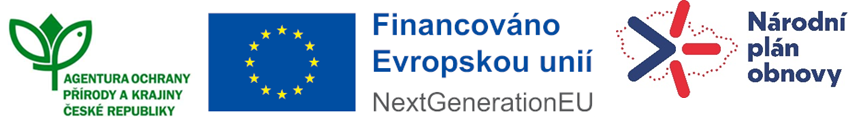 Číslo spisu: S/12705/SOPK/23Číslo jednací: 12705/SOPK/23popfk-425a/16/23115V342003603SMLOUVA O DÍLOUZAVŘENÁ DLE USTANOVENÍ § 2586 A NÁSL. ZÁK. Č. 89/2012 SB., OBČANSKÉHO ZÁKONÍKU, VE ZNĚNÍ POZDĚJŠÍCH PŘEDPISŮ
Smluvní stranyObjednatelČeská republika - Agentura ochrany přírody a krajiny České republikyRegionální pracoviště: Agentura ochrany přírody a krajinySídlo: Kaplanova 1931/1, 148 00 Praha 11 - ChodovBankovní spojení: ČNB Praha, Číslo účtu: 18228011/0710IČO: 629 335 91DIČ: neplátce DPHKontaktní adresa: Kaplanova 1931, 14800 Praha 11Telefon: 283 069 252Zastoupený: RNDr. František Pelc,  ředitel AOPK ČR V rozsahu této smlouvy osoba zmocněná k jednání se zhotovitelem, k věcným úkonům a k převzetí díla: RNDr. Jitka Uhlíková, Ph.D.(dále jen „objednatel”)aZhotovitelČeská zemědělská univerzita v PrazeIČO: 60460709Adresa sídla: Kamýcká 129, 165 00 Praha - Suchdol  Zastoupená: Ing. Jakubem Kleindienstem, kvestoremBankovní spojení:xxxrozsahu této smlo uvy osoba zmocněná k jednání se zadavatelem, k věcným úko nům ak realizaci a předání díla: Ing. Aleš Vorel, Ph.D.Email:vorel@fzp.czu.czTelefon: xxx (dále jen „zhotovitel”)
Předmět smlouvyNa základě této smlouvy se zhotovitel zavazuje provést na svůj náklad a nebezpečí dílo specifikované v čl. 2.2 této smlouvy a předat jej objednateli. Objednatel se zavazuje dílo převzít a zaplatit za něj zhotoviteli dohodnutou cenu.Dílem se rozumí:Vliv bobrů na ekosystémy říční krajinyPodrobná specifikace díla je uvedena v příloze č. 1- Rozpočet a specifikace díla popfk-425a/16/23. (dále jen „dílo“)Při provádění díla je zhotovitel vázán pokyny objednatele.Objednatel je oprávněn v průběhu platnosti smlouvy jednostranně omezit rozsah díla v dosud neprovedené části, a to především s ohledem na přidělování finančních prostředků objednateli ze státního rozpočtu. Při snížení rozsahu díla bude přiměřeně snížena jeho cena.
Cena díla a platební podmínkyCena díla je stanovena v souladu s právními předpisy:Cena bez DPH: 1 377 000,- KčDPH 21%: 289 170,- KčCena s DPH: 1 666 170,- KčZhotovitel je plátce DPH. Ceny pro jednotlivé roky platnosti této Smlouvy jsou obsažena v Příloze č. 1 - Rozpočet a specifikace díla popfk-425a/16/23.Dohodnutá cena je stanovena jako nejvýše přípustná. Ke změně může dojít pouze při změně zákonných sazeb DPH.Veškeré náklady vzniklé zhotoviteli v souvislosti s prováděním díla jsou zahrnuty v ceně díla.Cena za příslušnou část díla bude vyúčtována po provedení této části díla. Zhotovitel je povinen daňový doklad (fakturu) vystavit a doručit objednateli nejpozději do 15 pracovních dnů po předání a převzetí příslušné části díla na základě předávacího protokolu (nebo na základě protokolu o kontrole dle čl. 6.2) na adresu: Kaplanova 1931, 14800 Praha 11.Daňový doklad (faktura) musí mít náležitosti daňového resp. účetního dokladu podle platných obecně závazných právních předpisů; označení daňového dokladu (faktury) a jeho číslo; číslo této smlouvy, den jejího uzavření a předmět smlouvy; označení banky zhotovitele včetně identifikátoru a čísla účtu, na který má být úhrada provedena; jméno a adresu zhotovitele; položkové vykázání nákladů, konečnou částku; den odeslání dokladu a lhůta splatnosti.Daňový doklad (faktura) vystavený zhotovitelem je splatný do 30 kalendářních dnů po jeho obdržení objednatelem. Objednatel může daňový doklad (fakturu) vrátit do data jeho splatnosti, pokud obsahuje nesprávné nebo neúplné náležitosti či údaje. Lhůta splatnosti počne běžet doručením opraveného a bezvadného daňového dokladu (faktury).Smluvní strany se dohodly, že objednatel nebude poskytovat zálohové platby. 
Doba a místo plněníSmlouva se uzavírá na dobu určitou do 31. 8. 2025. Závazné termíny předání částí díla jsou stanoveny v Příloze č. 1 - Rozpočet a specifikace díla popfk-425a/16/23.Pokud zhotovitel dokončí příslušnou část díla před dohodnutým termínem, zavazuje se objednatel, že tuto část díla převezme  v dřívějším nabídnutém termínu, pokud bude bez vad a nedodělků.Místem plnění jsou mokřady vzniklé z důvodu bobřích hrází na území ČR. Jejich výběr bude proveden až v průběhu plnění díla. Počet hodnocených mokřadů je uveden v Příloze č. 1. 
Další ujednáníZhotovitel je povinen provést dílo v kvalitě, formě a obsahu, které vyžaduje tato smlouva a která je obvyklá pro díla obdobného typu. Zhotovitel je povinen po celou dobu provádění díla dbát pokynů objednatele. Smluvní strany se dohodly, že neprovedená měření průtoků či kvality vody z příčin, které nemohl zhotovitel ovlivnit, nebudou posuzována jako nedostatečnost díla za podmínky, že zhotovitel o neprovedeném měření objednatele co nejdříve informuje a domluví se s objednatelem na dalším postupu. Objednatel je oprávněn kontrolovat provádění díla. Zjistí-li objednatel, že zhotovitel provádí dílo v rozporu se svými povinnostmi, je oprávněn zhotovitele na tuto skutečnost upozornit a dožadovat se provádění díla řádným způsobem. Jestliže tak zhotovitel neučiní ani ve lhůtě mu k tomu poskytnuté, je objednatel oprávněn od této smlouvy odstoupit doručením písemného odstoupení zhotoviteli.
Předání a převzetí dílaO předání každé části díla vyhotoví smluvní strany předávací protokol podepsaný oběma smluvními stranami. Objednatel není povinen převzít část díla vykazující byť drobné vady či nedodělky.V případě, že je dílo bez závad, je možné dílo převzít následovně. Smluvní strany vyhotoví předávací protokol dle článku 6.1. Další možností je, že objednatel na základě prohlídky místa plnění vyhotoví protokol o kontrole, kde uvede, že dílo je dokončeno a tento podepsaný  zašle zhotoviteli na vědomí. Objednatel má právo převzít i část díla, které vykazuje drobné vady a nedodělky, které samy o sobě ani ve spojení s jinými nebrání řádnému užívaní příslušné části. V tom případě je zhotovitel povinen odstranit tyto vady a nedodělky v termínu stanoveném objednatelem uvedeném v předávacím protokolu.V případě, že příslušná část díla bude v termínu pro jeho provedení dokončena jen zčásti, aniž by důvod nedokončení ležel na straně objednatele, má objednatel právo převzít i takovou částečně provedenou část díla a dokončení zbytku části díla nepožadovat, resp. rozsah příslušné části díla tím jednostranně omezit. Omezení rozsahu příslušné části díla podle věty první vyznačí objednatel v předávacím protokolu a uvede důvody, proč nebylo možné dílo provést kompletně. Strany souhlasně prohlašují, že písemným vyznačením omezení rozsahu příslušné části díla v předávacím protokolu se tento úkon objednatele považuje za doručený zhotoviteli. Předávací protokol bude do pěti pracovních dnů od podpisu uveřejněn v registru smluv (v případě, že tato smlouva o dílo podléhá povinnosti uveřejnění prostřednictvím registru smluv podle zákona o registru smluv).
Odpovědnost za vadyZhotovitel odpovídá za vady, jež má dílo nebo jeho část v době předání objednateli, byť se vady projeví až později.Objednatel je povinen případné vady písemně reklamovat u zhotovitele bez zbytečného odkladu po jejich zjištění. V reklamaci musí být vady popsány a uvedeno, jak se projevují. Dále v reklamaci objednatel uvede, v jaké lhůtě požaduje odstranění vad.Objednatel je oprávněn požadovat odstranění vady opravou, poskytnutím náhradního plnění nebo slevu ze sjednané ceny. Výběr způsobu nápravy náleží objednateli.Zhotovitel poskytuje na každou část díla záruku v délce 0 měsíců. V případě, že délka záruky činí 0 měsíců, ustanovení článků 7.5 až 7.7 se neuplatní.Záruční doba počíná běžet dnem předání příslušné části díla, popř. dnem odstranění poslední vady a nedodělku uvedeného v předávacím protokolu.Objednatel je povinen vady, na které se vztahuje záruka, písemně reklamovat u zhotovitele bez zbytečného odkladu po jejich zjištění. V reklamaci musí být vady popsány a uvedeno, jak se projevují. Dále v reklamaci objednatel uvede, v jaké lhůtě požaduje odstranění vadObjednatel je oprávněn požadovat odstranění vady, na kterou se vztahuje záruka, opravou, poskytnutím náhradního plnění nebo slevu ze sjednané ceny. Výběr způsobu nápravy náleží objednateli.
SankceV případě, že zhotovitel nedodrží termín provedení některé části díla anebo termín odstranění vad a nedodělků uvedený v předávacím protokolu, je zhotovitel povinen zaplatit objednateli smluvní pokutu ve výši 0,1 % z ceny připadající na příslušnou část díla bez DPH za každý den prodlení.V případě prodlení objednatele s placením vyúčtování je objednatel povinen zaplatit zhotoviteli úrok z prodlení z nezaplacené částky v zákonné výši.Ustanoveními o smluvní pokutě není dotčen nárok oprávněné smluvní strany požadovat náhradu škody v plném rozsahu.Smluvní pokutu nelze požadovat, způsobí-li porušení smluvní povinnosti zásah vyšší moci, a to po celou dobu trvání zásahu vyšší moci. Za zásah vyšší moci se považuje zejména nemožnost plnění vzniklá živelnou událostí (včetně pandemie Covid-19) nebo událost naplňující znaky uvedené v § 2913 odst. 2 zákona č. 89/2012 Sb., občanského zákoníku. 
Vyšší mocPro účely této smlouvy se za vyšší moc považují případy, kdy smluvní strana prokáže, že jí ve splnění povinnosti ze smlouvy dočasně nebo trvale zabránila mimořádná nepředvídatelná a nepřekonatelná překážka vzniklá nezávisle na vůli této smluvní strany. Za okolnosti vyšší moci se považují okolnosti, které vznikly po uzavření této smlouvy, zejména (nikoli však výlučně) válečný konflikt, přírodní katastrofa (např. povodeň), masivní výpadek elektrické energie nebo dodávek ropy, embargo nebo epidemie (včetně COVID 19), popřípadě krizové opatření vyhlášené orgánem veřejné moci při epidemii.Za vyšší moc se pro účely této smlouvy nepovažuje překážka vzniklá z poměrů smluvní strany, která se překážky dle odstavce 9.1 dovolává, nebo vzniklá až v době, kdy byla tato smluvní strana v prodlení s plněním smluvené povinnosti.Smluvní strana postižená vyšší mocí je povinna neprodleně druhou smluvní stranu o výskytu vyšší moci písemně informovat.V případě vyšší moci se prodlužuje lhůta ke splnění smluvních povinností o dobu, během které budou následky vyšší moci trvat včetně doby prokazatelně nutné k jejich odstranění. O ukončení vyšší moci a odstranění následků musí postižená smluvní strana druhou stranu písemně informovat.
Závěrečná ustanoveníTato smlouva může být měněna a doplňována pouze písemnými a očíslovanými dodatky podepsanými oprávněnými zástupci smluvních stran, není-li v této smlouvě uvedeno jinak.Ve věcech touto smlouvou neupravených se řídí práva a povinnosti smluvních stran příslušnými ustanoveními zákona č. 89/2012 Sb., občanského zákoníku.Zhotovitel bere na vědomí, že tato smlouva může podléhat povinnosti jejího uveřejnění podle zákona č. 340/2015 Sb., o zvláštních podmínkách účinnosti některých smluv, uveřejňování těchto smluv a o registru smluv (zákon o registru smluv), zákona č. 134/2016 Sb., o zadávání veřejných zakázek, ve znění pozdějších předpisů a/nebo jejího zpřístupnění podle zákona č. 106/1999 Sb., o svobodném přístupu k informacím, ve znění pozdějších předpisů a tímto s uveřejněním či zpřístupněním podle výše uvedených právních předpisů souhlasí.Tato smlouva je vyhotovena v elektronické podobě.Smlouva nabývá platnosti dnem podpisu oprávněným zástupcem poslední smluvní strany. Smlouva nabývá účinnosti dnem přidělení finančních prostředků na realizaci díla ze strany Ministerstva životního prostředí ČR. Podléhá-li však tato smlouva povinnosti uveřejnění prostřednictvím registru smluv podle zákona o registru smluv, nenabude účinnosti dříve, než dnem jejího uveřejnění. Smluvní strany se budou vzájemně o nabytí účinnosti smlouvy neprodleně informovat.Obě smluvní strany prohlašují, že se seznámily s celým textem smlouvy včetně jejich příloh a s celým obsahem smlouvy souhlasí. Současně prohlašují, že tato smlouva nebyla sjednána v tísni ani za jinak nápadně nevýhodných podmínek.Nedílnou součástí smlouvy jsou tyto přílohy:Příloha č. 1 – Rozpočet a specifikace díla popfk-425a/16/23.	Příloha č. 1 - Rozpočet a specifikace díla popfk - 425a/16/23.1.1. Specifikace dílaCíl a účel díla:Vyhodnocení vlivu životních projevů bobra evropského na ekologický a morfologický stav vodních toků a niv, na vodní režim krajiny a batrachofaunu na vybraných lokalitách s dlouhodobým výskytem bobrů v celé ČR. Popis kvalitativních efektů, kvantifikace posuzovaných vlivů, ocenění ekosystémových služeb spojených s renaturací říčních krajin působením bobrů. Na základě získaných informací vytvoření podkladů pro výkon státní správy a samosprávy v oblasti obecné a druhové ochrany, pro ekologickou správu vodních toků, pro osvětovou činnost zaměřenou na snížení konfliktnosti předmětného druhu a obecně pro implementaci Programu péče o bobra evropského v ČR.Lokalizace:Ekosystémy říčních krajin ovlivněné a vytvořené životními projevy bobra evropského (Castor fiber), které se nacházejí na území ČR. Hodnocené ekosystémy říčních krajin (dále jen „mokřady“) budou vybrány v průběhu realizace díla a to tak, aby byly charakterově pestré (např. plocha mokřadu, upravenost koryta vodního toku a stádium renaturace) a postihovaly variabilitu podmínek (např. krajinný pokryv, typ údolí, nadmořská výška, atp.). Jejich výběr bude odsouhlasen objednavatelem.Předmět díla včetně výstupů: Analytická částA.1  Rešerše odborné tuzemské a zahraniční literatury o vlivu bobrů na vodní toky anivy, vodní režim krajiny a druhovou rozmanitost.  A.2  Hodnocení vybraných mokřadů - vyhodnocení vlivu bobrů na vodní toky a nivy, vodní režim krajiny a batrachofaunu na lokalitách s dlouhodobým výskytem bobrů.  A.2.1 Hodnocení deseti mokřadů základní geografický a hydromorfologický popis lokality s důrazem na splaveninový režim stanovení kubatury zadržované vody,  a délky , plochy území ovlivněné zamokřením, v případě technicky upravených koryt slovní zhodnocení renaturačního efektu bobřích hrází, pořízení reprezentativní fotodokumentace A.2.2  Hodnocení dvou mokřadů 2.2.1 Stanovení kvality vody Hodnocené parametry:  konduktivita, pH, teplota                                       BSK                                       nerozpuštěné látky                                       N-NO3, N-NO2, N-NH4, dusík celkový                                          Látkový tok P g/den                                       P- PO4, P- celkový                                        Látkový tok N g/den                                       KyslíkVzorky pro hodnocení výše uvedených parametrů budou odebírány od března do října s minimální četností 2x za měsíc, od listopadu do února s minimální četností 1x za měsíc. 2.2.2. Měření průtoků V každém mokřadu budou zvoleny dva profily (nad a pod mokřadem) pro kontinuální měření průtoků.  Pro měření průtoků se nepředpokládá úprava koryta. V průběhu celého měření bude provedeno alespoň 4x v každém profilu při různých průtocích hydrometrování – měření rychlostí ve větším počtu bodů průtočného profilu tak, aby bylo možno orientačně stanovit konzumpční křivku měrných profilů. Uvedeným podmínkám bude odpovídat přesnost stanovení průtoků.2.2.3. Hodnocení výskytu obojživelníků Na vybraných lokalitách bude stanoveno druhové spektrum obojživelníků v celém mokřadu a odhad jejich početnosti v modelové ploše. Mokřady vybrané pro hodnocení kvality vody a průtoků se mohou odlišovat od mokřadů vybraných pro hodnocení batrachofauny. Ekosystémové službyBude provedeno ocenění ekosystémových služeb spojených s renaturací říčních krajin působením bobrů. Konkrétně se jedná o ocenění vlivu bobřích hrází na retenci vody v krajině, na kvalitu vody a na transformaci povodňových průtoků. Provedení ocenění bude upřesněno domluvou mezi objednatelem a zhotovitelem v návaznosti na výsledky měření prováděných v části A2. Výstupy dílaSouhrnná zpráva – výsledky realizovaných hodnocení a měření vč. grafických příloh a fotodokumentace.  Výstupy ocenění ekosystémových služeb spojených s renaturací říčních krajin působením bobrůShrnutí zjištění a závěrů díla jako podklad publikace pro pracovníky veřejné správy a samosprávy, pro pracovníky správy toků a  pro odbornou veřejnost Publikace výstupů v odborném periodiku - Ochrana přírody a Vodní hospodářství.Prezentace výsledků na jedné konferenci zaměřené na vodní toky a říční krajinu.Výstupy díla budou objednateli odevzdány v elektronické podobě (CD nebo DVD). 1.2. Rozpočet dílaV ...................dne ...................V ...................dne ...................ObjednatelObjednatelZhotovitelZhotovitelRNDr. František Pelcředitel AOPK ČR RNDr. František Pelcředitel AOPK ČR Ing. Jakub KleindienstkvestorIng. Jakub KleindienstkvestorAKTIVITACena Kč(bez DPH)A.2.1. Hodnocení deseti mokřadů249 500A.2.2. Hodnocení dvou mokřadů 628 800A. 2.2.1  Stanovení kvality vody327 200A. 2.2.2. Měření průtoků266 400A. 2.2.3. Hodnocení výskytu obojživelníků 35 200B. Ekosystémové služby    80 000C. Realizace výstupů díla418 700Celková cena díla (bez DPH)1 377 000Celková cena díla (s DPH 21 % )1 666 170